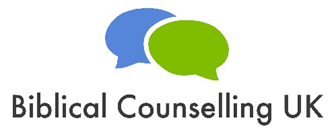 Online Book Club: Safe and Sound by David PowlisonSession 1Set text: whole bookDiscussion questions: What one thing has struck you most from these chapters?Do we tend to underplay or overplay the reality of spiritual warfare? Why do you think that is? And how does David’s book help us think about spiritual warfare differently? In what ways are the questions on p42 foundational for helping a friend fight temptation? How might we use them in a conversation? What have you learned about prayer from chapter 6? How is that going to inform the way you pray with and for those you are walking alongside? Some people in our churches have had a deep involvement in the occult. What have we learned about how to walk with them? What struck you about David’s comments in the appendix that sometimes we really shouldn’t be trying to copy Jesus. Q&A:What remaining questions or comments do you have about these chapters?  